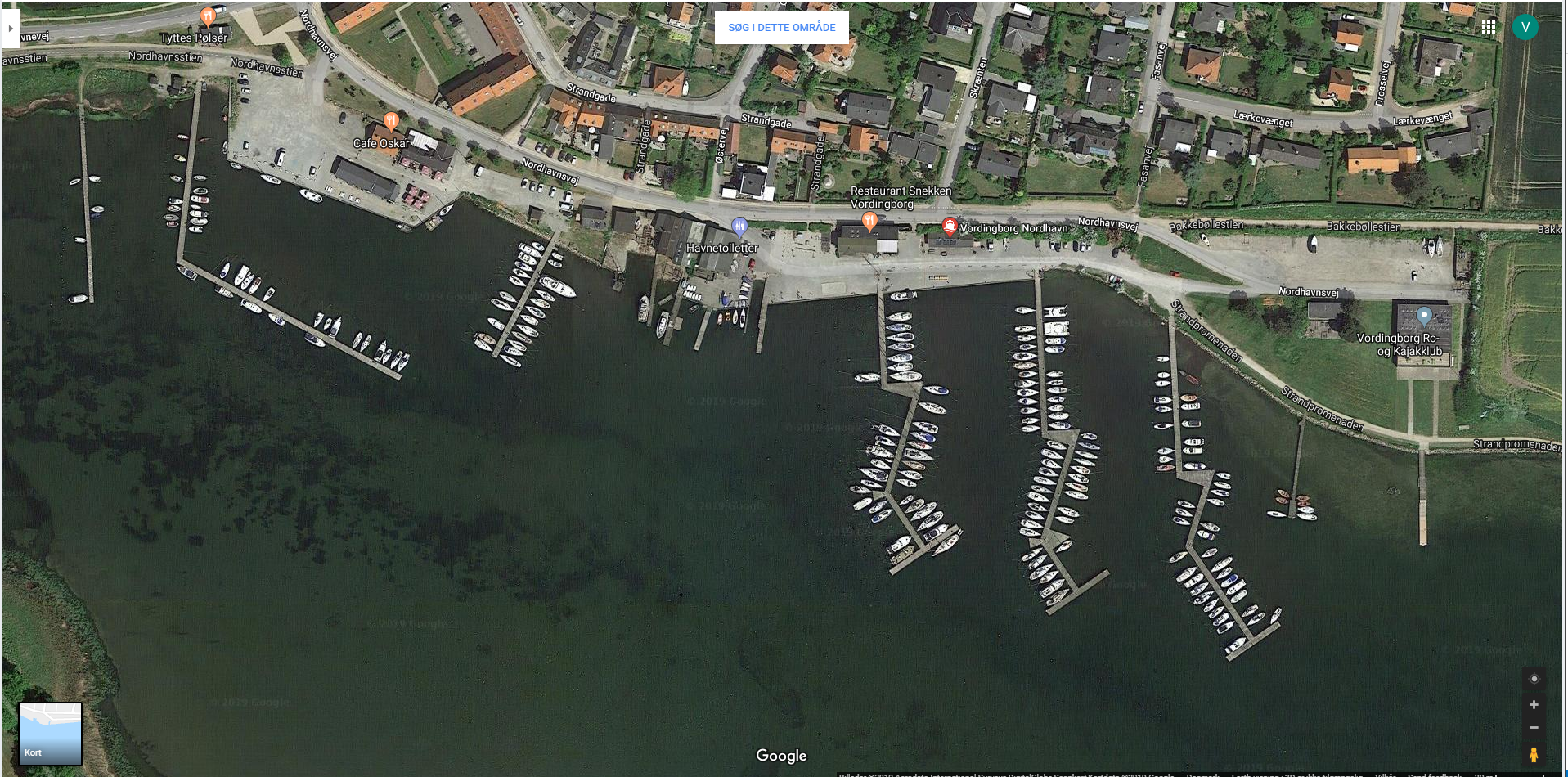 Havnekontor				5. FlaskecontainerToilet / bad				6. Miljøstation til farligt affaldUdslagsvask til tømning af kemiske toiletter		8. WcAffaldscontainer til dagrenovation 